OBWIESZCZENIE NR 3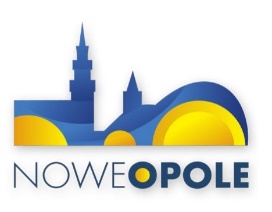 PREZYDENTA MIASTA OPOLA
z dnia 3 stycznia 2017 r.w sprawie podania do wiadomości publicznej informacji o zmianie nazw ulic, zmianie w numeracji porządkowej budynków oraz przyporządkowanych przez Pocztę Polską kodów pocztowych dla włączonego do miasta Opola z dniem 1 stycznia 2017r. obszaru sołectwa Chmielowice.Na podstawie  art. 49 ustawy z dnia 14 czerwca 1960r. Kodeks postępowania administracyjnego (tekst jednolity Dz. U. z 2016 r. poz. 23 ze zmianami) w związku z rozporządzeniem Rady Ministrów z dnia 19 lipca 2016 r. w sprawie ustalenia granic niektórych gmin 
i miast, nadania niektórym miejscowościom statusu miasta oraz zmiany nazwy gminy (Dz.U. nr 1134 
z 2016 r.) oraz uchwałą Nr XXXII/633/16 Rady Miasta Opola z dnia 27 października 2016 r. w sprawie zmiany nazw ulic, uchwałą Nr XXXVI/697/16 Rady Miasta Opola z dnia 29 grudnia 2016 r. w sprawie zmiany nazw ulic podaje się do wiadomości publicznej informację o nazwach ulic, numerach porządkowych budynków oraz przyporządkowanych przez Pocztę Polską kodów pocztowych dla włączonego do miasta Opola z dniem 1 stycznia 2017r. obszaru sołectwa Chmielowice.SOŁECTWO CHMIELOWICEPrzenumerowanie punktów adresowych:Niniejsze obwieszczenie zostaje podane do publicznej wiadomości przez zamieszczenie na stronie internetowej Biuletynu Informacji Publicznej Urzędu Miasta Opola (www.bip.um.opole.pl) oraz poprzez wywieszenie na tablicy ogłoszeń Urzędu Miasta.                                                                                                                                                                                                        Prezydent Miasta                                                                                                                                                                                                                                                                                     /-/ Arkadiusz Wiśniewskil.p.Dotychczasowa nazwa ulicyNowa nazwa ulicyKod pocztowy1Aleja Dębowanazwa ulicy bez zmian45-940 Opole2Azaliinazwa ulicy bez zmian45-940 Opole3Cedrowanazwa ulicy bez zmian45-940 Opole4ChabrówChabrowa45-940 Opole5CichaCichosza45-940 Opole6CmentarnaJohannesa Gutenberga (przenumerowanie punktów adresowych)Śliczna (przenumerowanie punktów adresowych)45-940 Opole7Cynamonowanazwa ulicy bez zmian45-940 Opole8Cyprysowanazwa ulicy bez zmian45-940 Opole9Dereniowanazwa ulicy bez zmian45-940 Opole10Dworcowanazwa ulicy bez zmian45-940 Opole11Aleja Goździkowanazwa ulicy bez zmian45-940 Opole12Imbirowanazwa ulicy bez zmian45-940 Opole13JaśminowaTatarakowa45-940 Opole14KalinowaPolnych Kwiatów45-940 Opole15KasztanowaMahoniowa45-940 Opole16KonwaliiAksamitna45-940 Opole17Wojciecha Korfantegoo. Feliksa Kosa45-940 Opole18KrótkaMikołaja Moczi45-940 Opole19LawendowaAroniowa45-940 Opole20LeśnaŚliczna45-940 Opole21LigoniaChmielna45-940 Opole22LipowaLipcowa45-940 Opole23ŁąkowaŁączna45-940 Opole24Aleja Maciejkowanazwa ulicy bez zmian45-940 Opole25MakówMakowa45-940 Opole26Aleja Miętowanazwa ulicy bez zmian45-940 Opole27Aleja Migdałowanazwa ulicy bez zmian45-940 Opole28NarcyzówStorczyków45-940 Opole29Niemodlińskanazwa ulicy bez zmian (przenumerowanie punktów adresowych)45-940 Opole30NiezapominajekOliwkowa45-940 Opole31NowaNowalii45-940 Opole32Nyskanazwa ulicy bez zmian45-940 Opole33Ogrodowanazwa ulicy bez zmian45-940 Opole34OlchowaŻakardowa45-940 Opole35OpolskaCentralna45-940 Opole36OrzechowaPorcelanowa45-940 Opole37Osiedlowanazwa ulicy bez zmian45-940 Opole38ParkowaJedwabna45-940 Opole39PodmiejskaPiwonii45-940 Opole40PogodnaHortensji45-940 Opole41PolnaSienna45-940 Opole42PoziomkowaSezamkowa45-940 Opole43ProstaBracka45-940 Opole44Przedszkolnanazwa ulicy bez zmian45-940 Opole45RóżanaRomantyczna45-940 Opole46Róży Wiatrównazwa ulicy bez zmian45-940 Opole47RzecznaPrzyrzeczna45-940 Opole48Sadowanazwa ulicy bez zmian45-940 Opole49SłonecznaSłoneczników45-940 Opole50SpokojnaPromienna45-940 Opole51StawowaBankietowa45-940 Opole52StokrotekPierwiosnków45-940 Opole53TopolowaOlszowa45-940 Opole54TorowaFestiwalowa45-940 Opole55TulipanówLiliowa45-940 Opole56Waniliowanazwa ulicy bez zmian45-940 Opole57WiejskaBabiego Lata45-940 Opole58WiśniowaChryzantem45-940 Opole59Wschodniao. Feliksa Kosa (przenumerowanie punktów adresowych)45-940 Opole60Zamkniętanazwa ulicy bez zmian45-940 Opole61Zarzeczenazwa ulicy bez zmian45-940 Opole62ZielonaModrzewiowa45-940 OpoleMiejscowośćStara nazwa ulicyStary numerNowa nazwa ulicyNowy numerChmielowiceul. Cmentarna1ul. Johannesa Gutenberga8Chmielowiceul. Cmentarna3ul. Johannesa Gutenberga10Chmielowiceul. Cmentarna4ul. Johannesa Gutenberga14Chmielowiceul. Cmentarna5ul. Johannesa Gutenberga22Chmielowiceul. Cmentarna5bul. Johannesa Gutenberga20Chmielowiceul. Cmentarna6ul. Johannesa Gutenberga1Chmielowiceul. Cmentarna5aul. Śliczna2Chmielowiceul. Cmentarna6aul. Śliczna1Chmielowiceul. Niemodlińska1ul. Niemodlińska101Chmielowiceul. Niemodlińska2ul. Niemodlińska114Chmielowiceul. Niemodlińska2aul. Niemodlińska102Chmielowiceul. Niemodlińska2bul. Niemodlińska104Chmielowiceul. Niemodlińska2cul. Niemodlińska100Chmielowiceul. Niemodlińska3ul. Niemodlińska103Chmielowiceul. Niemodlińska4ul. Niemodlińska116Chmielowiceul. Niemodlińska5ul. Niemodlińska105Chmielowiceul. Niemodlińska5aul. Niemodlińska107Chmielowiceul. Niemodlińska6ul. Niemodlińska118Chmielowiceul. Niemodlińska7ul. Niemodlińska109Chmielowiceul. Niemodlińska8ul. Niemodlińska120Chmielowiceul. Niemodlińska10ul. Niemodlińska122Chmielowiceul. Niemodlińska11ul. Niemodlińska113Chmielowiceul. Niemodlińska12ul. Niemodlińska126Chmielowiceul. Niemodlińska12aul. Niemodlińska124Chmielowiceul. Niemodlińska13ul. Niemodlińska115Chmielowiceul. Niemodlińska14ul. Niemodlińska128Chmielowiceul. Wschodnia2o. Feliksa Kosa27Chmielowiceul. Wschodnia4o. Feliksa Kosa25Chmielowiceul. Lipowa37Cedrowa2